Відділ освіти Апостолівської райдержадміністрації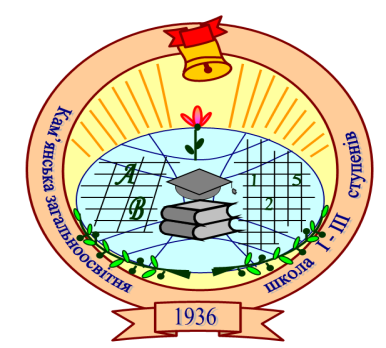                              Кам’янська загальноосвітня                           школа І-ІІІ ступенівДоповідьОсобливості індивідуального підходу до учнів на уроках та позакласній роботіУчителька  фізикиНаталя Василівна Завершинська   « Дитина,- писав  В.О.Сухомлинський ,- найкраще сприймає  ,осмислює  і  запам’ятовує знання тоді ,коли вона їх переживає. Без  емоційного  ставлення до знань  ,без інтересу, подиву ,задоволення, радості,захоплення,впевненості  та інших позитивних переживань неможливе успішне навчання»Індивідуальний підхід до учнів на уроках, практика позакласної роботи сприяють розвитку і становленню особистості в умовах єдиної школи, підвищенню рівня навчання. 
Сьогодні,в епоху інформаційних технологій , особливе місце займає проблема формування самостійності мислення учнів,їхньої здатності осмислювати одержувану інформацію, відтворювати і відображати її у різних зв’язках та ситуаціях, генерувати різного роду ідеї. Сучасна  школа повинна підготувати учнів до подальшого навчання протягом усього життя і розвивати відповідні здібності.   З метою розвитку мислення учнів, їхніх пізнавальних інтересів і здібностей необхідно приділяти особливу увагу глибокому  розумінню матеріалу, який вивчається на уроках. Так ,особлива роль повинна приділятися роботі з основними фізичними термінами і поняттями,що є їх  змістовними значеннями і визначають розуміння викладеного матеріалу .Актуальність і необхідність проведення такої роботи на уроках зумовлена існуванням того факту ,що словниковий запас більшості учнів бідний:вони оперують дуже обмеженою кількістю термінів ,не можуть відтворювати основні поняття теми, роз’яснити, що вони означають і не завжди розуміють зміст матеріалу,що вивчається.  На  першому етапі навчання, коли знання вперше вводяться в пам’ять учнів, вони засвоюються не в повному об’ємі і далеко не в тій формі,що є метою навчання,Тому вчителем повинна систематично проводитися спеціальна термінологічна робота, у ході якої вихідні поняття піддаються «багатоланкової та багатоаспектної диференціації», і у результаті формується нова система знань.   При навчанні та вихованні слід використовувати індивідуальний підхід, який забезпечує:досягнення кожним учнем соціально –необхідного рівня загальноосвітньої підготовки не нижчого  від державного стандарту;задовольняє індивідуальні запити дітей,батьків у диференційованому навчанні, поглибленому оволодінні знаннями,ранній допрофесійній спеціалізації створенням оптимальних умов для самореалізації особистості.   Індивідуалізація навчання-це система засобів, яка сприяє усвідомленню учнем своїх сильних і слабких можливостей навчання,підтримці і розвитку самобутності з метою  самостійного вибору власних смислів навчання.                                                                                                                                                                                                     До індивідуальних особливостей відноситься своєрідність сприймання, мислення, пам’яті,уяви,інтересів, нахилів, здібностей.    Урахування індивідуальних особливостей  - це пристосування прийомів, методів і форм педагогічного впливу  до індивідуальних особистостей з метою забезпечення запрограмованого рівня розвитку особистостей.     Індивідуальний підхід  створює  найсприятливіші можливості для розвитку пізнавальних сил,активності,схильностей і обдарувань кожного учня.    У своїй практиці  індивідуалізацію навчання застосовую так : під час пояснення нового матеріалу  зважаю на учнів , для яких він може бути незрозумілим;під час самостійної роботи частіше підходжу до відстаючих учнів, допомагаю і підбадьорюю їх;індивідуалізую домашнє завдання;частіше створюю вибіркову перевірку зошитів учнів,яким важче дається навчання.  Індивідуалізація навчання  передбачає: 1)індивідуально орієнтовану допомогу учням  в усвідомленні власних потреб,інтересів,цілей навчання; 2)створення умов для вільної реалізації завданих природою здібностей і можливостей; 3)підтримку школяра у творчому само втіленні; 4)підтримку учня у само втіленні;       Принцип індивідуального підходу до учнів дає змогу в умовах колективної навчальної роботи кожному учневі йти до володіння навчальним матеріалом своїм шляхом. Реалізуючи цей принцип, потрібно враховувати рівень розумового розвитку дітей ,їх знань і вмінь,пізнавальної та практичної самостійності,інтересів,вольового розвитку,працездатності. Щоб врахувати учнів ,учитель повинен уважно вивчити кожного з них, знати їх індивідуальні інтереси та схильності, розвиток і домашні умови.        Індивідуалізація на уроці дає змогу враховувати темпи роботи кожного учня,його підготовленість,створює можливості для диференціації завдань ,контролю і оцінювання результатів,забезпечуючи відносну самостійність .Але потребує значних затрат часу і зусиль учителя.   Як свідчать спостереження ,ефективною формою диференціації є триразове  пояснення нового матеріалу. Після  першого пояснення  група «сильних» учнів переходить до самостійного виконання додаткових завдань.      Після  другого пояснення самостійні завдання одержують учні  «середньої» групи, робота з якими повинна бути спрямована на засвоєння і закріплення знань , автоматизацію умінь та навичок.     Третє пояснення спрямоване тільки  на «слабких» учнів. На прикінці уроку вчитель перевіряє завдання, які виконувалися учнями перших двох груп.     За наявності  рівневих  підручників  та робочих зошитів спосіб дій учителя такий:усі учні класу одержують завдання –опрацювати тему на першому рівні  засвоювання. Після того .як учень дасть відповідь на контрольні завдання цього рівня і вчитель перевірить їх правильність .він приступає  до вивчення теми на другому рівні засвоєння,а потім переходить до третього. Тобто  кожен учень має можливість працювати  відповідно до свого темпу засвоєння,а вчитель –забезпечувати контроль над засвоюванням.      Великі можливості  для врахування індивідуальних відмінностей учнів має диференціація домашніх завдань,контрольних робіт,робота за  здалегідь  складеним планом.   Уже багато років практикую проведення контрольних робіт за збірниками ,в яких по 3-4 варіанти на тему, а завдання різнорівневі. Учні самостійно обирають свій рівень підготовки , але завжди заохочую, щоб виконували 1-2 завдання з наступного рівня досягнень. Це надає впевненості кожному учневі у своїх знаннях.     Під час підготовки до відкритих уроків у 8,10, 11-Б класах розкриваються пізнавальні здібності дітей. Ті, хто більше полюбляє практику, проводили фізичні досліди, «теоретики» готували доповіді й реферати, знайшлися добровольці демонструвати фільми. Виявилися навіть письменники — популяризатори складних фізичних понять.   Учні з ентузіазмом приймали пропозиції вчителя виконати індивідуальні завдання. Це були випереджувальні завдання (підготувати лінгвістичне повідомлення до наступної теми), творчі роботи ( розмірковування, мініатюри, твори-описи фізичних явищ), робота із дидактичним матеріалом(створення презентацій,сигнальних карток фізичних величин).  Традиційні методи навчання: пояснення вчителя, тренувальні вправи (однакові для всіх), розбір задач біля дошки (один працює, всі слухають) — обтяжують  учнів.   Перехід до індивідуалізованого способу навчання став природним і закономірним. Деякі труднощі виникли лише на першому етапі індивідуальної роботи: як скласти індивідуальний план? які обрати вправи?  чи є обов’язковими творчі підсумкові роботи? у якій формі краще проводити залік?  Та суть нового плану роботи учні зрозуміли дуже швидко. Сьогодні на уроках  учні працюють самостійно, більшість індивідуально або удвох із сусідом по парті, або об’єднуються у групи по 3 – 5 чоловік.   Коли у 8 класі групі дітей були запропоновані завдання різної складності,то вони самостійно вже розподілили запитання між собою за рівнем підготовки. Легенькі питання віддали Гречковському Д.,Моху М., Ашикіяну І., а на найскладніші - відповідали Лебідь М, Савенко В. Сьогодні гостро постало питання розвитку самостійності і творчої активності учнів у позаурочній роботі на основі диференційного навчання та індивідуального підходу, а так само підготовки і проведення різних видів позакласної діяльності: вікторин, конкурсів, фізичних ранків і вечорів, фізичних тижнів. 
    Специфіка позаурочних занять полягає в тому, що вони проводяться за програмами, обраним вчителем і, звичайно, погодженим з учнями та коректованим в процесі навчання з урахуванням їх індивідуальних можливостей, пізнавальних інтересів і розвиваються потреб. Участь у більшості видів позаурочних занять є необов'язковим, за результати роботи учень відміток не отримує, хоча його робота також оцінюється, але іншими способами: заохоченнями через стінну газету, нагородженням грамотами, книгами, сувенірами і т.д. 
Сама участь учня в факультативі, у гуртковій роботі, в фізичних змаганнях і олімпіадах вже є диференціацією навчання в школі. Тим не менше і до цієї категорії школярів доцільно для максимального розвитку їхніх індивідуальних здібностей та інтересів, задоволення потреб широко застосовувати диференціацію навчання на факультативних і гурткових заняттях та індивідуальний підхід в організації і керівництві їх самонавчання. 
Під час позакласної роботи потрібно якнайвдумливіше реалізувати принцип індивідуального підходу до учнів. Адже позаурочні заходи передбачають розвиток індивідуальних здібностей і нахилів, особливо у тих, хто схильний до фізики. Здібності, нахили та інтереси школярів учитель виявляє, спостерігаючи на уроках за тим, наскільки швидко й правильно відповідають окремі учні на запитання, що вимагають самостійного аналізу, висновків, узагальнень; як уловлюють зв'язки між різними  явищами і фактами; чи багатий лексичний запас у них; які складають речення, наводять приклади тощо. Ці спостереження використовуються при розподілі між учнями обов'язків у позакласній роботі: для кожного визначаються відповідні його розвитку і нахилам завдання, тема, вид роботи. Великої індивідуальної роботи вимагає підготовка до кожного позакласного заходу. Адже учасники позакласної роботи мають певні доручення і самостійно працюють над ними. Учитель — організатор заходу консультує їх, надає допомогу, контролює стан і якість підготовки. У такій повсякденній індивідуальній роботі з учнями найкраще виявляються їх інтереси, здібності, особливості пам'яті, мислення, волі. Всебічне вивчення особистості учня дає можливість правильно керувати розвитком його здібностей, інтересів, тренувати волю, витримку, учити володіти собою, триматись перед аудиторією тощо. Особливо велика увага приділяється розвитку творчих нахилів. На багатьох позаурочних заходах пропонуються завдання на складання загадок ,шарад , віршів і т. ін. Для учнів, що виявляють творчі здібності, організовуються спеціальні гуртки, товариства, клуби; планується випуск газет,  де вміщуються кращі роботи. Крім дидактичних принципів, яких учитель дотримується як на уроках, так і на позаурочних заходах, називають ще спеціальні, властиві позакласній роботі положення, врахування яких забезпечує і гарантує успішне проведення її. На перше місце серед них ставиться принцип добровільності. З одного боку, це полегшує роботу організатора позакласних заходів: взявши на себе певні обов'язки добровільно, учень охоче й сумлінно виконує їх, він дисциплінований, дотримується встановлених вимог. З другого боку, положення про добровільну участь учнів у позакласній роботі накладає на її організаторів обов'язок зацікавити дітей, залучити їх до участі в позаурочних заходах. Організовуючи той чи інший вид позакласної роботи, особливо гурток, учитель має провести велику підготовчу роботу, щоб викликати в учнів бажання бути активними учасниками відповідного заходу. Слід пам'ятати, що учні беруть участь у позакласних заходах, керуючись не тільки цікавістю до питань фізики, а й з інших мотивів: бажання додатково працювати з фізики і підвищити свою успішність з цієї навчальної дисципліни; бути на заняттях улюбленого вчителя, який цікаво проводить уроки і будь-яку іншу роботу; не розлучатися з товаришами, які люблять фізику, цікавляться нею тощо. Немало серед учасників позакласної роботи з фізики й тих, хто захоплюється різними заходами, йде на них з допитливості, бажання довідатись, чи цікаво й чим займаються там учні. У практиці шкіл деякі вчителі до позакласної роботи залучають тільки сильних, здібних  учнів. Цілком зрозуміло, що з такими учнями легко працювати, позаурочна робота помітно позначається на їх знаннях, позакласні заходи проходять ефективно. Набагато важче працювати із «слабкими» учнями. Вони вимагають затрати великої кількості часу, особливої уваги, для них добирати посильні завдання. Дуже складно готувати і проводити позакласні заняття з участю добре і недостатньо підготовлених з мови учнів так, щоб на них активними були всі. Незважаючи на це, до позакласної роботи слід обов'язково заохочувати слабких і навіть невстигаючих школярів. Така думка підкреслюється багатьма вчителями і методистами. Організовуючи позакласну роботу, учителі домагаються, щоб недостатньо підготовлені учні не були пасивними слухачами, а брали посильну участь у всіх заходах, виконуючи доручення, в яких ураховуються їх можливості. Зацікавившись фізикою, такі учні з бажанням працюють над нею не тільки під час позакласних заходів, а й на уроках та дома. Участь у позакласній роботі з фізики сприяє, таким чином, загальному розвиткові їх, збагаченню знань, позитивно позначається на успішності. Література : інтернет мережа